Floodplain management information and advice is provided by the Mallee Catchment Management Authority (CMA) pursuant to powers under Division 4 of Part 10 of the Water Act 1989.Please complete this application form and forward with all supporting documentation required to Mallee CMA via: Post: PO Box 5017, Mildura, VIC 3502; or email: floodplain@malleecma.com.au For assistance completing this form contact the Floodplain Approvals Project Officer on (03) 5051 4377 or email.The following information must be provided if application (in addition to the application form)Name and address of landowner;Permit or reference number (if applicable);Title of land (photocopy preferred) or property description including street address, parish name, CA number, section number, lot number and LP or PS details;Purpose of application e.g. dwelling, subdivision, earthworks;An accurate sketch showing location of proposal on propertyAn accurate locality plan of the property showing existing boundaries (and proposed subdivision boundaries, if applicable); andA regional locality plan to determine the property’s whereabouts within the catchment.The following additional information may be required, if applicable:Existing and proposed use of the site;The number of people expected on the site during normal operations; and An accurate locality plan of the property indicating:Existing natural surface levels, including levels at the proposed building site and along the access-way to the property boundary;Existing and proposed buildings, including flow levels;Existing and proposed earthworks, including finished surface levels, embankment alignments and crest levels;Existing and proposed fencing;Existing and proposed road or access-way alignments and crest levels;Existing and proposed drainage systems, including waterways, pipelines, drains, culverts and bridges; and Other important physical features upstream and downstream of the property that may affect flows, such as levee banks, fences and retaining walls.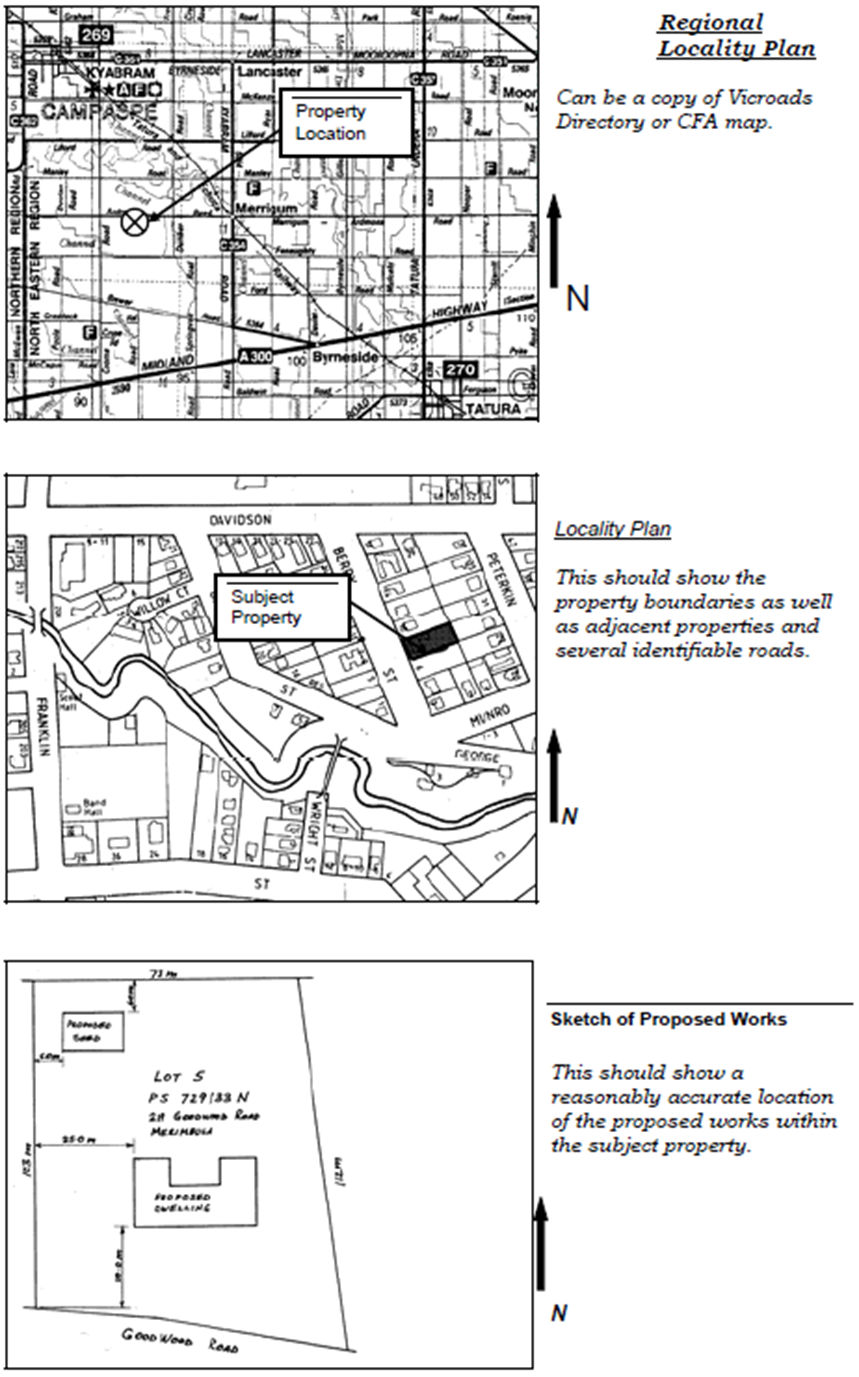 Flood Advice and Information Application FormDocument Reference No: 031-128-FORMDocument Reference No: 031-128-FORMOFFICE USE ONLY OFFICE USE ONLY OFFICE USE ONLY OFFICE USE ONLY Date application received   /    /   Mallee CMA Application # Response due date   /    /   Received by (staff name)INTRODUCTIONAPPLICATION DETAILSNameNameCompany name (if applicable) Company name (if applicable) Postal addressPostal addressPhoneMobileFaxEmailPROPERTY DETAILSPROPERTY DETAILSPROPERTY DETAILSPROPERTY DETAILSPROPERTY DETAILSPROPERTY DETAILSInformation requested by: Owner     Building Surveyor     Council     Potential Purchaser    Other       Owner     Building Surveyor     Council     Potential Purchaser    Other       Owner     Building Surveyor     Council     Potential Purchaser    Other       Owner     Building Surveyor     Council     Potential Purchaser    Other       Owner     Building Surveyor     Council     Potential Purchaser    Other      Local Government area (Council)ParishPlan # (LP, PS, CP, TP etc.)Lot #Crown Allotment (CA)Section #Street #Street nameTown / City / LocalityPROPOSAL DETAILSPROPOSAL DETAILSPROPOSAL DETAILSPROPOSAL DETAILSPROPOSAL DETAILSPROPOSAL DETAILSINFORMATION AND DOCUMENTATION TO BE PROVIDED BY THE APPLICANT INFORMATION AND DOCUMENTATION TO BE PROVIDED BY THE APPLICANT INFORMATION AND DOCUMENTATION TO BE PROVIDED BY THE APPLICANT INFORMATION AND DOCUMENTATION TO BE PROVIDED BY THE APPLICANT INFORMATION AND DOCUMENTATION TO BE PROVIDED BY THE APPLICANT EXAMPLES OF DOCUMENTATION TO BE PROVIDED BY THE APPLICANT